Make a Silicone Bouncing Polymer BallMATERIALS1. Sodium silicate (water glass) solution, 20 mL.2. Ethyl alcohol, 3 mL.3. Small paper cup for each solution.4. Glass stirring rod.5. Paper towels.PROCEDURESAFETY NOTE: Wear safety goggles and plastic disposable gloves.Measure 20 mL of sodium silicate solution and pour it into a small paper cup. Avoid contact with your skin.Add food coloring, if desired, to the sodium silicate solution. Add 5 mL of ethyl alcohol to the sodium silicate solution. (Alcohol is flammable. Extinguish all flames in the room.)Using a circular motion, stir with the glassing stirring rod  until the substance begins to form a solid.Place the polymer in the palm of your hand and gently press with the palm of the other hand until a spherical ball that no longer crumbles is formed. Be patient. Be careful not to mold it too hard as it will crumble.Moisten the ball occasionally by holding it in a small stream of water from the faucet.Disposal: If there is any excess of the rubber ball, it must be disposed of in the garbage.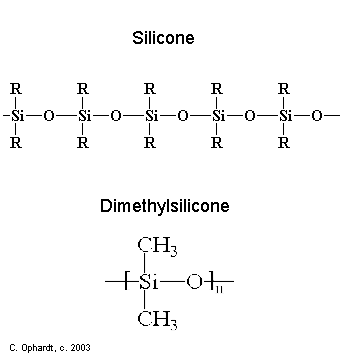 